LINEARQUADRATICEXPONENTIALy = 500x – 52 y = 3x2 + 5y = 5000 (1.25)xFirst Differences EqualSecond Differences ZeroPercent Rate Not EqualFirst Differences Not EqualSecond Differences EqualPercent Rate Not EqualFirst Differences Not EqualSecond Differences Not EqualPercent Rate Equal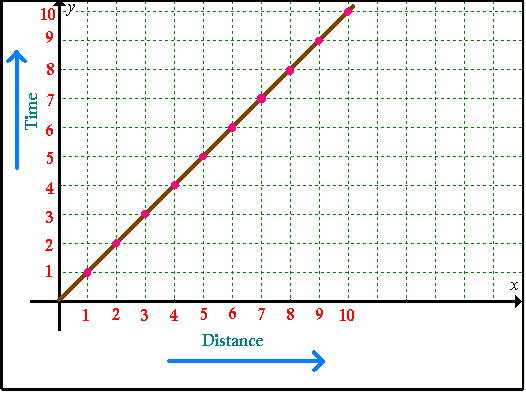 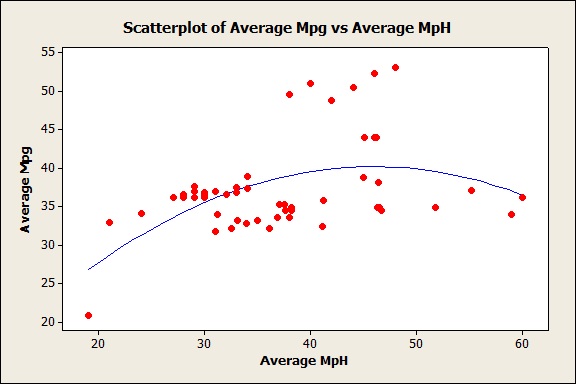 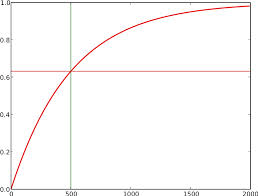 